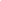   New Student   Media Release and Internet Use 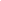 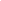 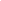 ____________________________________________________________________________________________________________________________________________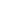 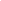 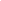 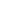 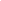 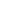 